Порядок работы с модулем«Подача кандидатов в члены экспертного совета»Вход в личный кабинетМодуль «Подача кандидатов в члены экспертного совета» предназначен для автоматизации процедуры представления предложений по кандидатам в члены всех экспертных советов Государственными академиями наук, Российским Союзом ректоров, ведущими образовательными организациями высшего образования, научными и иными организациями (далее – организации).В данном модуле реализована возможность ввода информации в Федеральную информационную систему государственной научной аттестации (далее – ФИС ГНА, Система) о кандидате в члены экспертного совета, включающей ввод основных сведений о кандидате для отправки в Департамент аттестации научных и научно-педагогических работников Минобрнауки России (далее – Департамент).Работа с модулем осуществляется с использованием браузера (рекомендуемый браузер Google Chrome) через сайт vak2.minobrnauki.gov.ru, при переходе на который  пользователю представляется окно авторизации, в котором необходимо ввести ключевую пару (логин, пароль) для работы с модулем «Подача кандидатов в члены экспертного совета» (Рис. 1).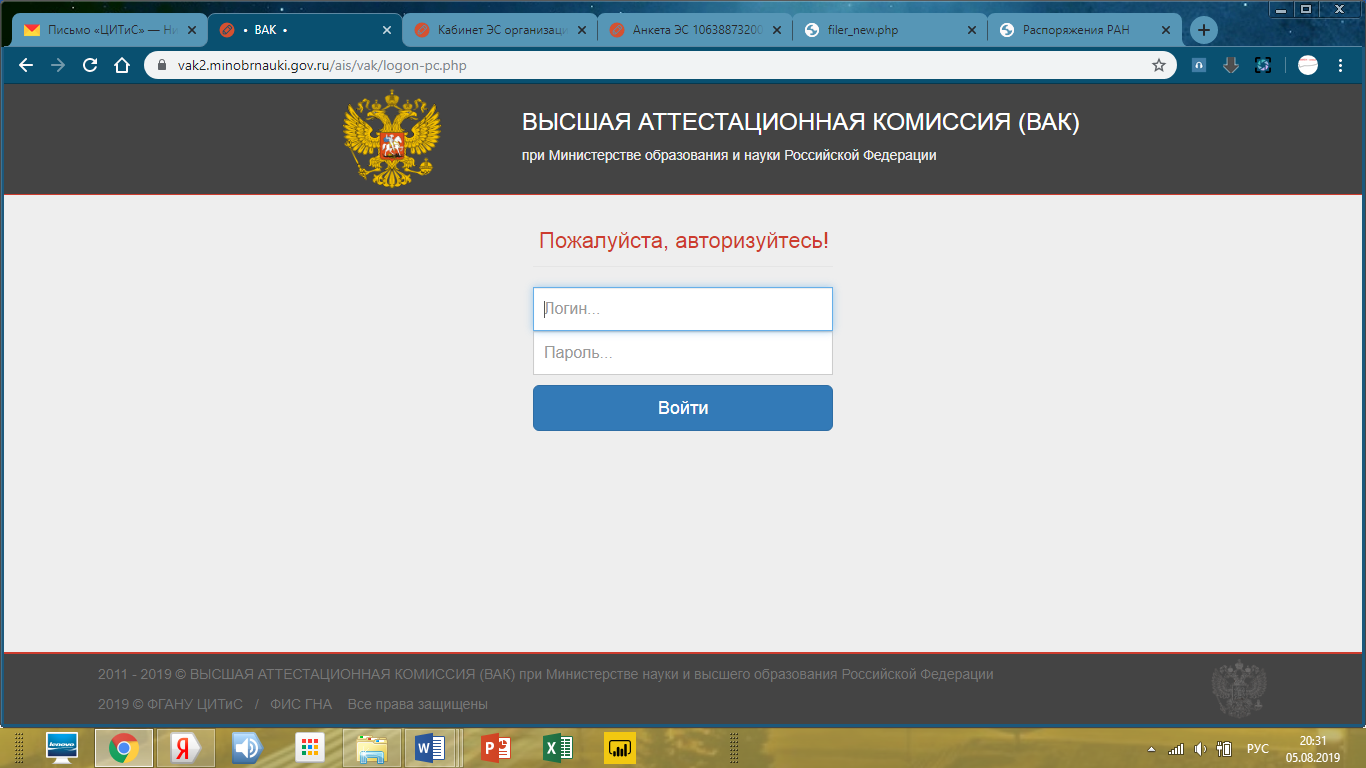 Рис. 1 – Вход в личный кабинетРабота в личном кабинете организацииПосле успешной авторизации Ученому секретарю становится доступна страница «Кабинет ЭС организации», содержащая вкладки «Информация об организации», «Анкеты» и «Доступные ЭС».Перед продолжением работы необходимо проверить корректность сведений об организации, которые отображены на вкладке «Информация об организации» (Рис. 2), а также ввести необходимую информацию в пустые поля. В случае обнаружения некорректных данных необходимо связаться со службой технической поддержки для внесения соответствующих корректировок (электронная почта: sup-vak@inevm.ru; тел.: 8-800-100-03-71 понедельник - четверг: 09:00 – 18:00 мск, пятница: 09:00 – 17:00 мск).Для дальнейшей работы необходимо перейти к списку ЭС на вкладке «Доступные ЭС» (Рис. 2)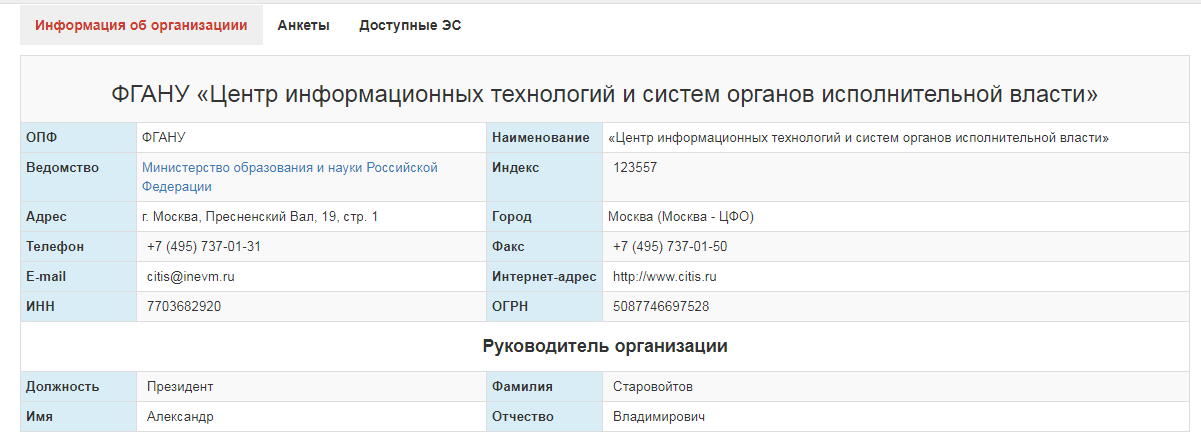 Рис. 2 – Страница с информацией об организацииСписок экспертных советовВо вкладке «Доступные ЭС» представлен полный список писем Департамента, открывающие сбор кандидатов в конкретные ЭС, которые были ранее сформированы в Системе (Рис. 3).В списке в соответствующих столбцах отображаются следующие сведения о письмах:Наименование письма;Наименование экспертного совета;Дата начала сбора кандидатов в ЭС;Дата завершения сбора кандидатов в ЭС;Документ, содержащий письмо.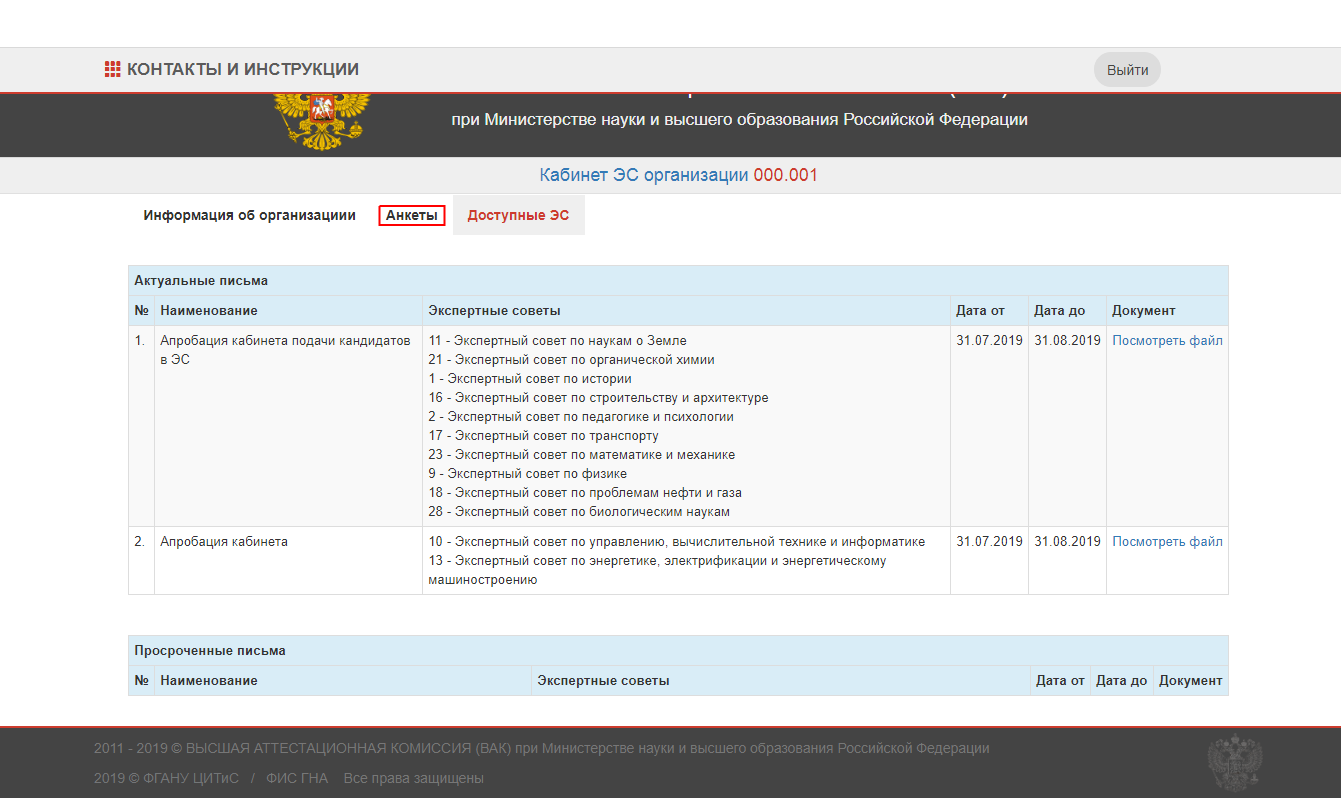 Рис. 3 – Полный список доступных ЭСДля просмотра файла письма необходимо нажать на «Посмотреть файл» .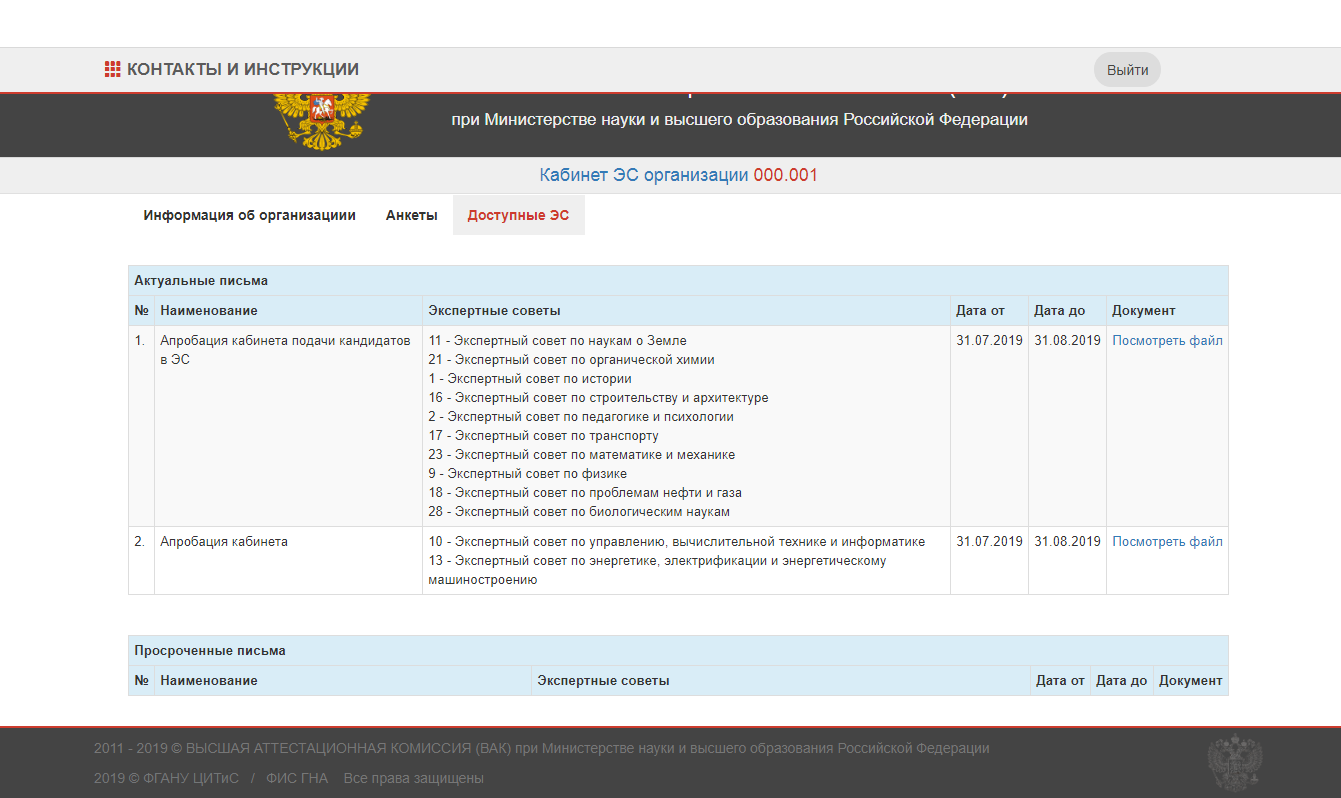 Для дальнейшей работы необходимо перейти к списку анкет на вкладке «Анкеты» (Рис. 3). Список анкет кандидатов в члены экспертного советаВо вкладке «Анкеты» представлен полный список анкет кандидатов в члены экспертного совета, которые были ранее сформированы в Системе (Рис. 4).В списке в соответствующих столбцах отображаются следующие сведения об анкетах:Номер анкеты;Дата создания анкеты;История анкеты;Соответствующее письмо Департамента;Действие, которое можно произвести над анкетой кандидата.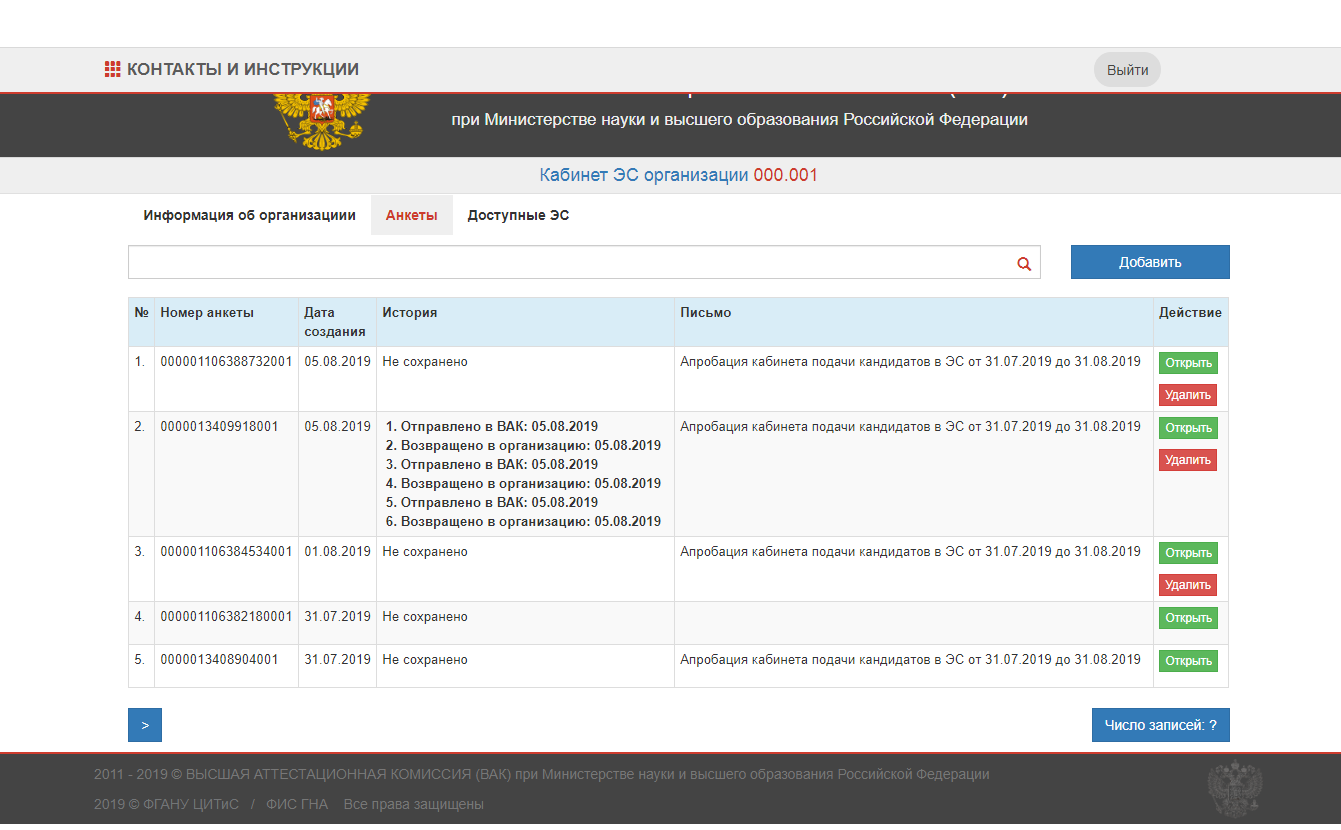 Рис. 4 – Полный список анкет кандидатов Формирование анкеты кандидата в члены экспертного советаДля добавления в Систему новой анкеты кандидата в члены экспертного совета необходимо в веб-форме на вкладке «Анкеты» нажать кнопку «Добавить»  (Рис. 4) и затем выбрать из выпадающего списка письмо, на основании которого будет подаваться анкета кандидата в Департамент (Рис. 5).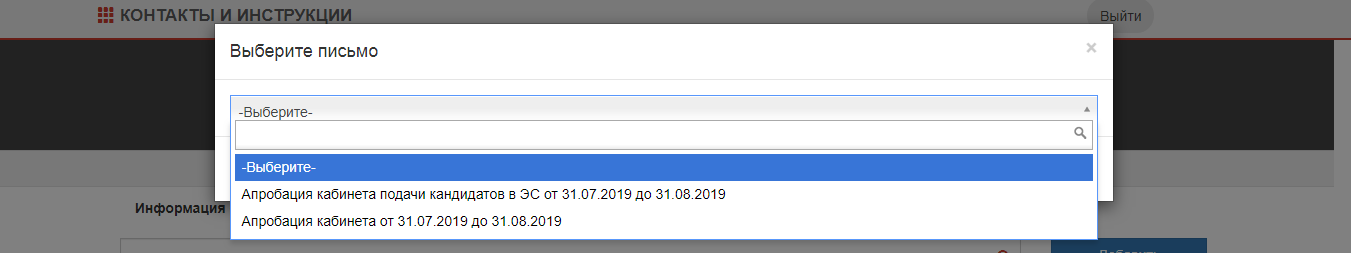 Рис. 5В результате откроется соответствующее окно, включающее 2 вкладки (Рис. 6):«Письмо» – веб-форма для внесения данных о руководителе организации, который подписывает письмо и анкету кандидата в члены экспертного совета (ФИО и должность);«Кандидаты» – веб-форма для ввода информации о кандидатах в члены экспертного совета, работа с формой описана в п. 2.3.1.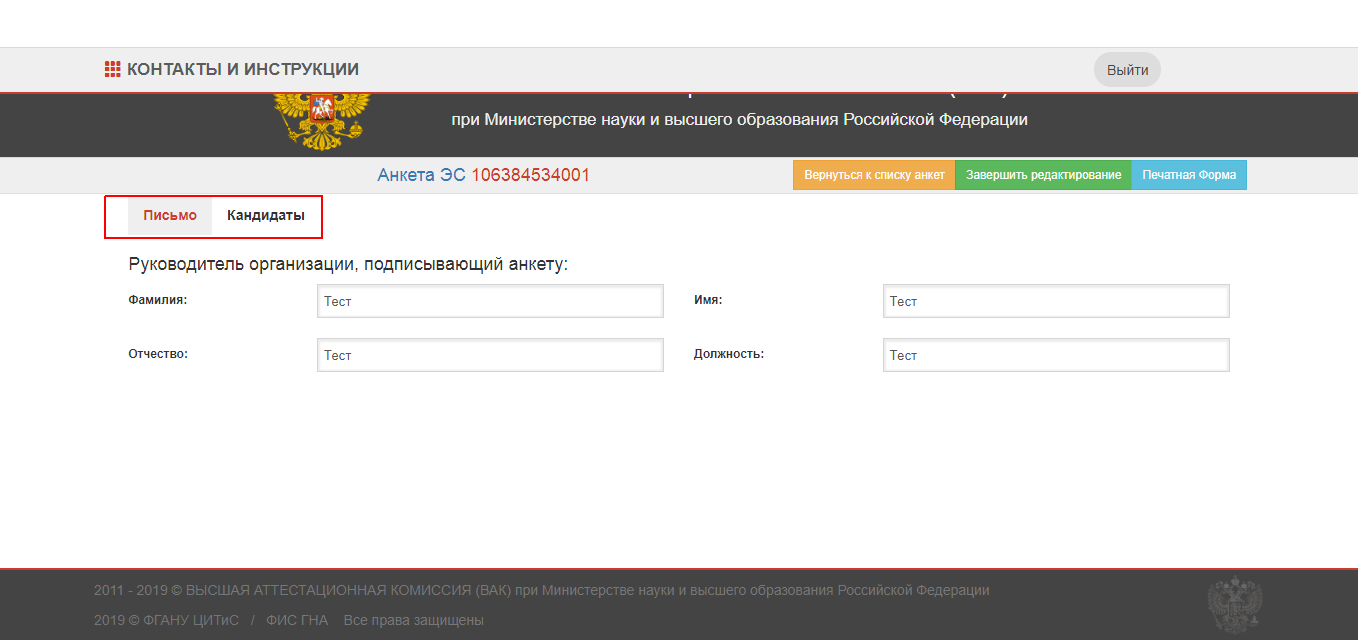 Рис. 6Информация о руководителе организации, подписывающем анкетуВкладка «Письмо» содержит веб-форму, предназначенную для внесения данных о руководителе организации, подписывающем анкету.Во вкладке в соответствующих формах вводятся следующие сведения (см. Рис.6):фамилия руководителя организации;имя руководителя организации;отчество руководителя организации;должность.Информация о кандидате в члены экспертного советаВкладка «Кандидаты» содержит 2 вкладки «Список кандидатов» и «Карточка кандидата»Во вкладке «Список кандидатов» представлен полный список кандидатов формируемой анкеты (Рис. 7).В списке в соответствующих столбцах отображаются следующие сведения о кандидатах:ФИО кандидата;Название экспертного совета;Ученая степень кандидата;Должность кандидата;Действие, которое можно произвести над карточкой кандидата.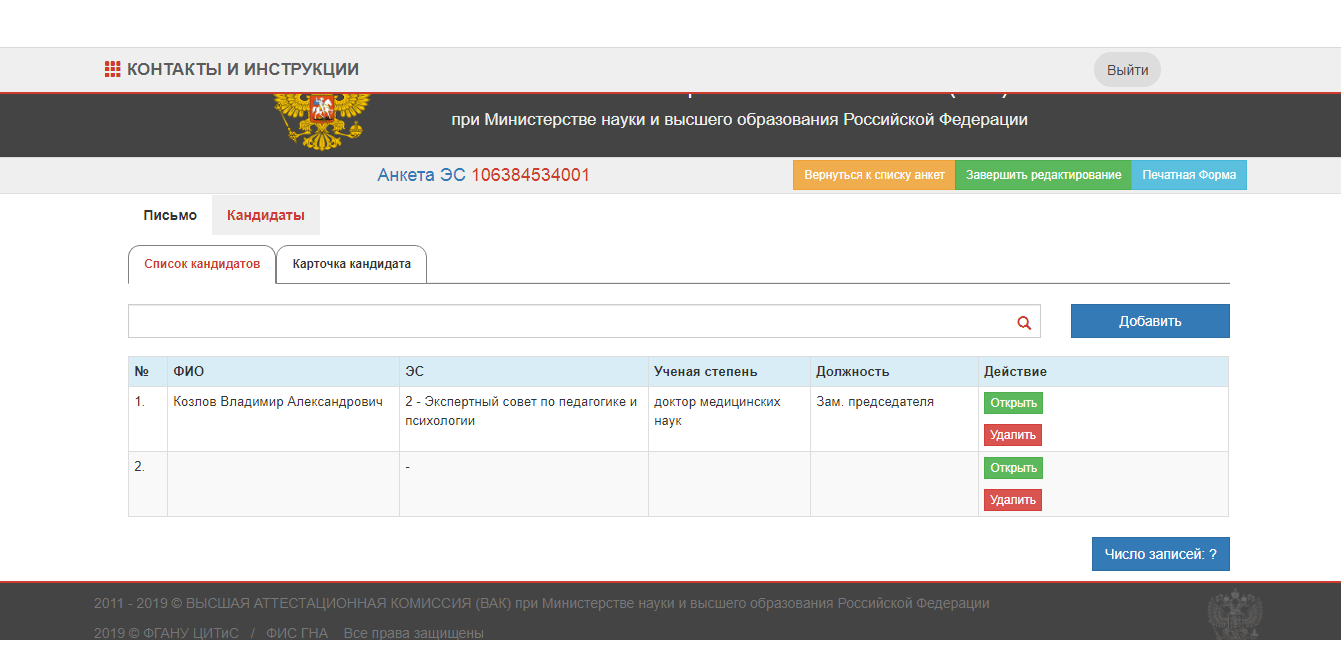 Рис. 7 – Полный список кандидатов формируемой анкетыДля добавления в анкету нового кандидата в члены экспертного совета необходимо в веб-форме на вкладке «Список кандидатов» нажать кнопку «Добавить» ..В результате откроется «Карточка кандидата». На данном этапе ученый секретарь в веб-форме (Рис. 8) вводит основные сведения о кандидате, последовательно заполняя поля вручную или выбирает из выпадающего списка.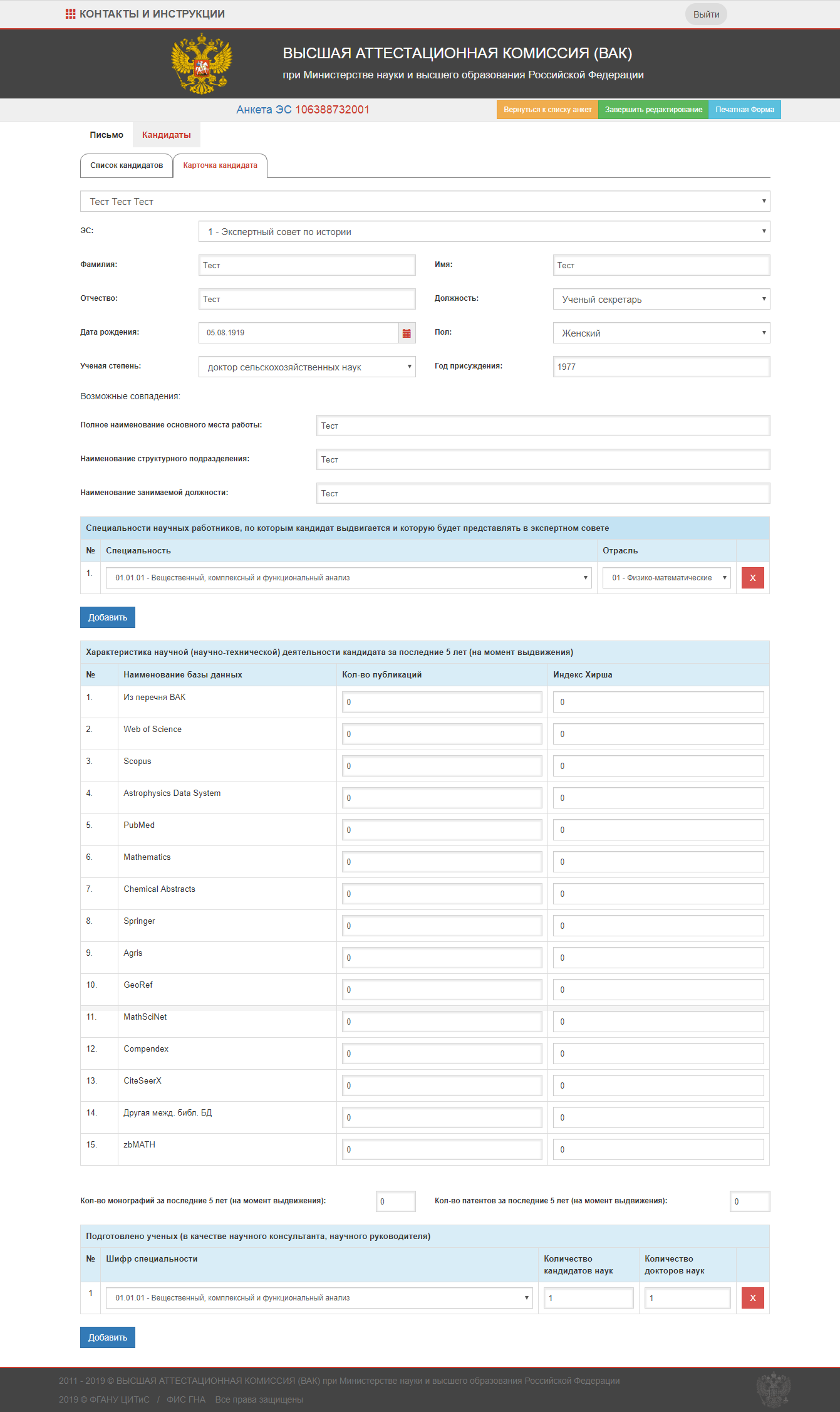 Рис. 8Описание полей веб-формы «Карточка кандидата» (Рис. 8) приведено далее в таблице (см. Таблица 1).Таблица 1 – Описание полей формы «Карточка кандидата»В случае, если кандидат в члены экспертного совета имеет более одной специальности, по которой кандидат выдвигается и которую будет представлять в экспертном совете необходимо нажать кнопку «Добавить», которая находится в нижнем левом углу под таблицей (Рис. 9), после чего добавится новая строка, которую необходимо заполнить по аналогии с первой строкой.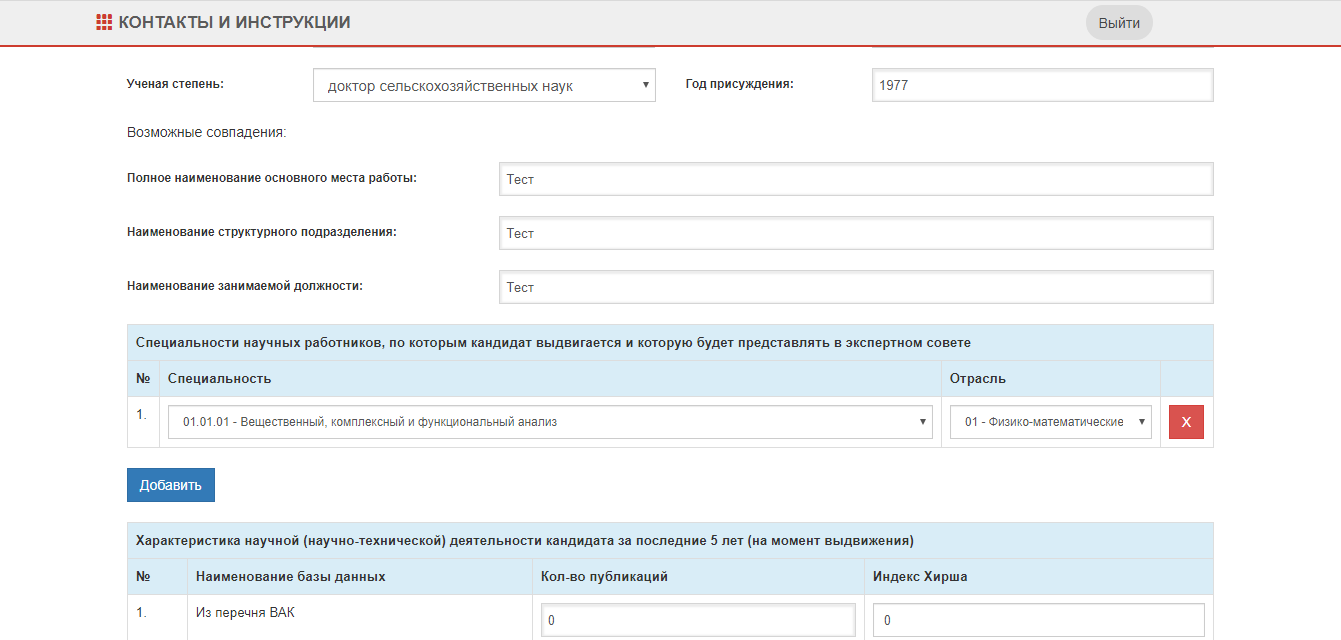 Рис. 9В случае, если кандидат в члены экспертного совета имеет более одной специальности, по которой кандидат подготовил ученых (в качестве научного консультанта, научного руководителя) необходимо нажать кнопку «Добавить», которая находится в нижнем левом углу под таблицей (Рис. 10), после чего добавится новая строка, которую необходимо заполнить по аналогии с первой строкой.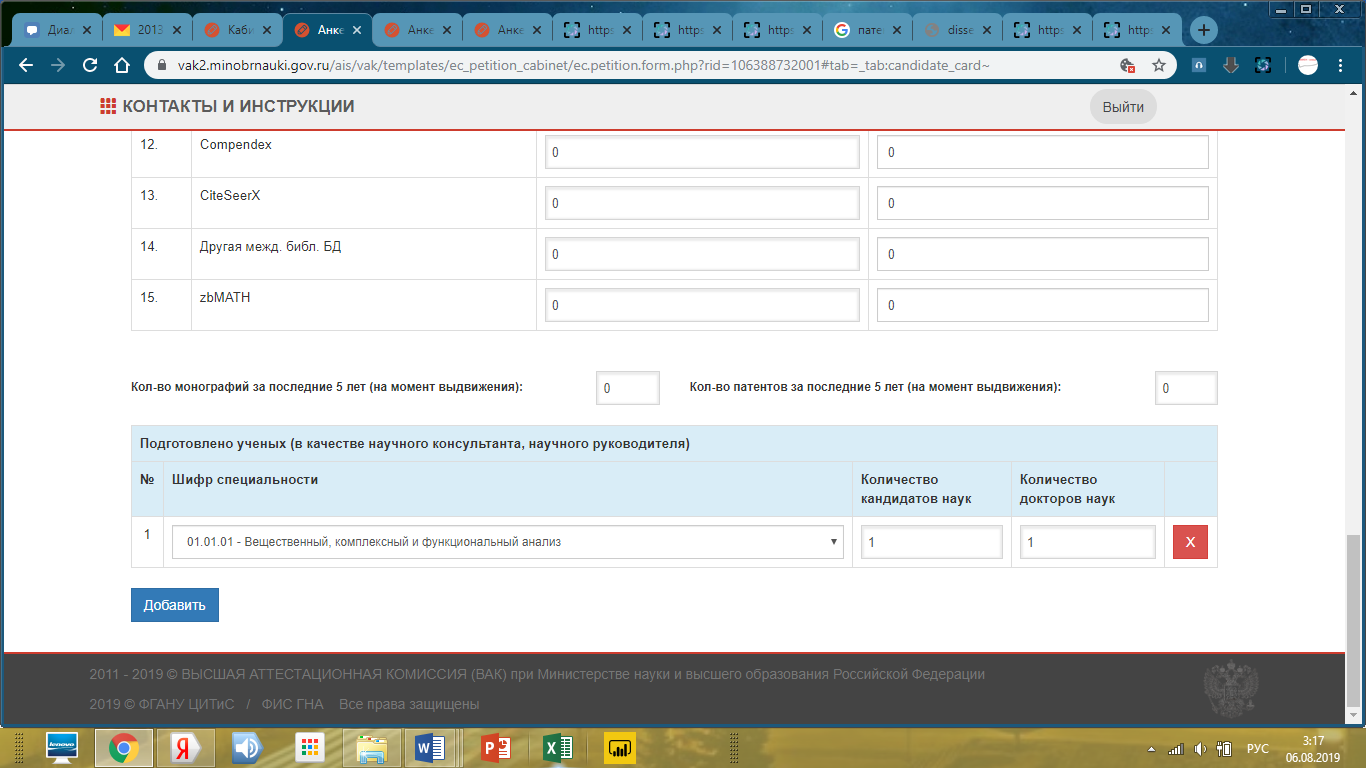 Рис. 10После чего необходимо внести по аналогии всех кандидатов во все необходимые ЭС.Далее  ученому  секретарю  необходимо  выгрузить  из  Системы  печатную форму  нажав на соответствующую кнопку . Её необходимо открыть и проверить правильность отображения всех заполненных полей в готовой справке и сопроводительном письме.  Если  данные  разделы  заполнены  правильно, необходимо нажать на кнопку «Завершить редактирование» .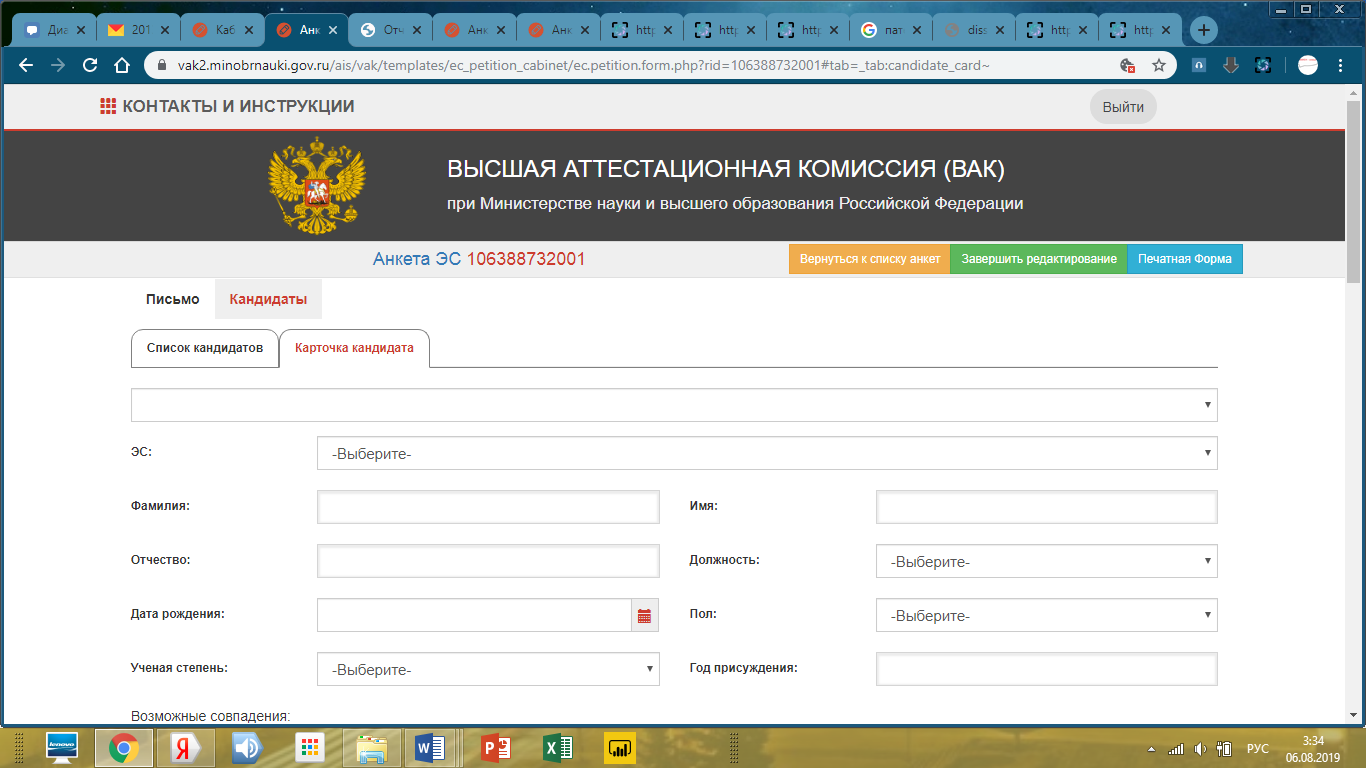 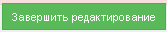 Внимание! Завершать редактирование нужно после внесения всех кандидатов.В случае если, при заполнении Карточки кандидата Ученый секретарь допустил какую-либо ошибку (не заполнил обязательное поле, или Система выявила какие-либо несоответствия требованиям Административного регламента), будет выдана ошибка с указанием причины  её возникновения, а поле, содержащее ошибочное значение, будет подсвечено красным. (Рис. 11, Рис. 12).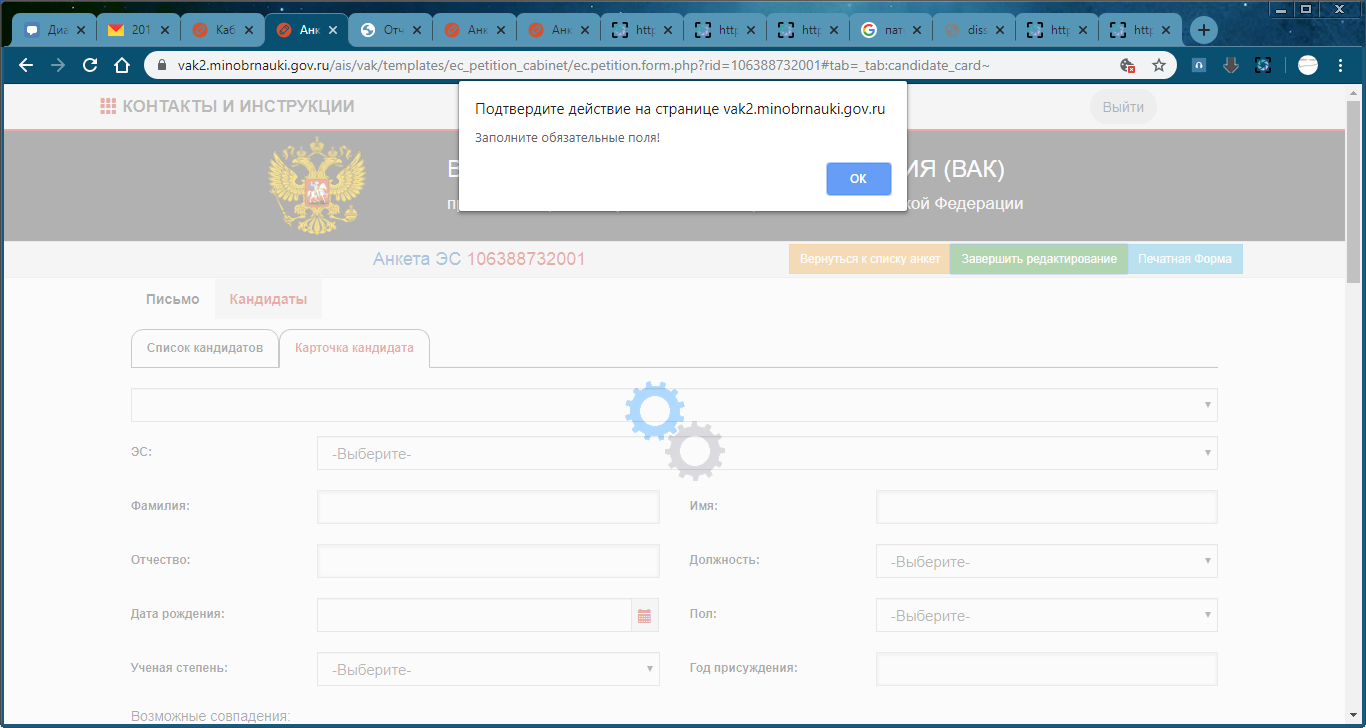 Рис. 11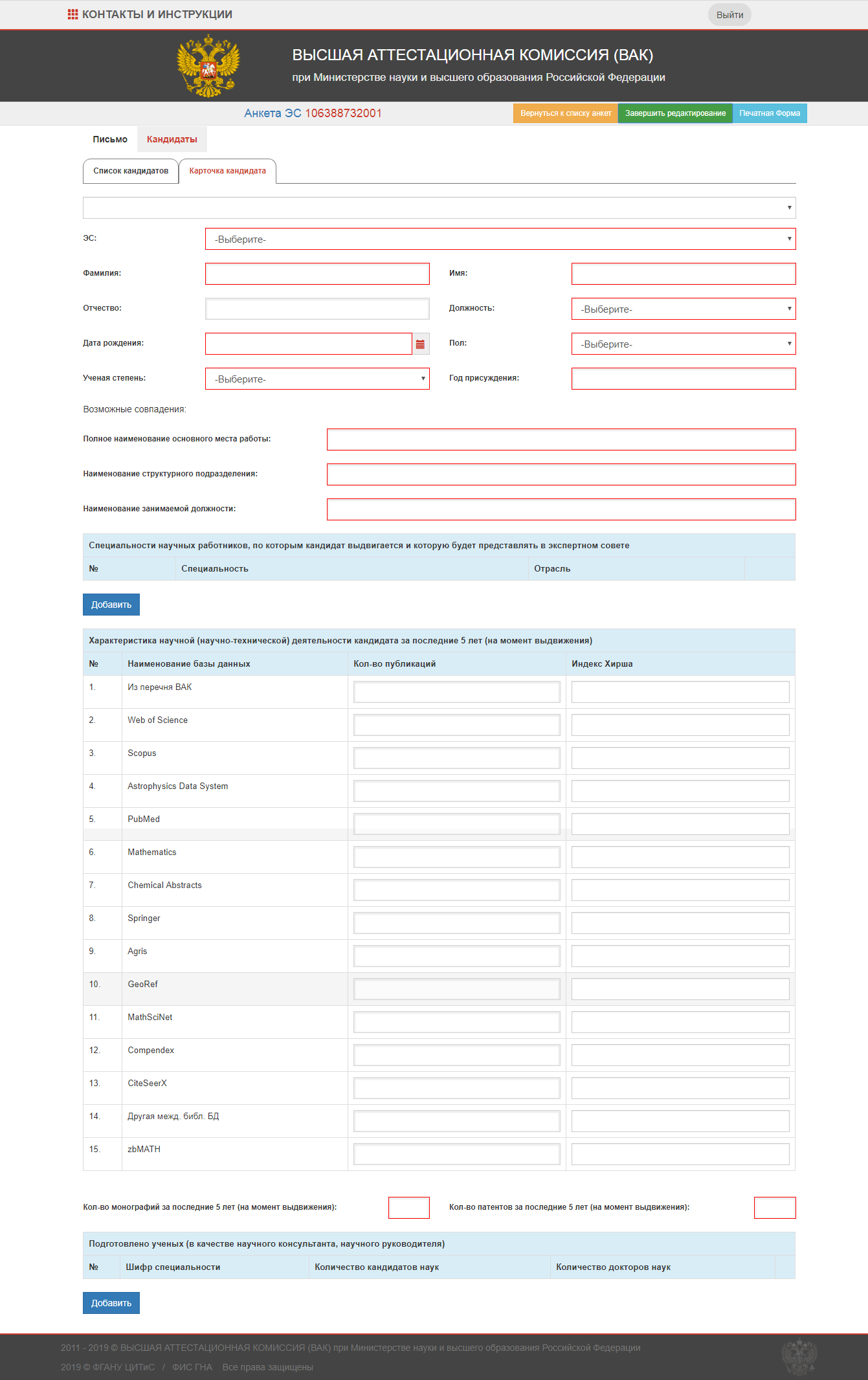 Рис. 12После устранения всех ошибок и недочетов Система разрешит завершить редактирование, после чего Анкета кандидата автоматически становится доступным в личном кабинете Специалиста Департамента. Ученому секретарю остается распечатать печатные формы, подготовить комплект документов и отправить сформированный в бумажном виде комплект документов в Департамент.Наименование поляОписание поляКомментарииЭСНаименование экспертного советаЗначение выбирается из списка. Является обязательным полемФамилия, имя, отчествоФамилия, имя, отчество кандидата в члены экспертного советаПоля заполняются вручную. Являются обязательными полямиДолжностьДолжность кандидата в члены экспертного советаЗначение выбирается из списка. Является обязательным полемДата рожденияДата рождения кандидата в члены экспертного советаЯвляется обязательным полем,заполняется вручную или выбором из календаряПолПол кандидатаЗначение выбирается из списка.Является обязательным полемУченая степеньСведения об ученой степени кандидата в соответствии с требованиями Административного регламента.Значение выбирается из списка.Является обязательным полемГод присужденияГод присуждения ученой степени кандидата в члены экспертного советаПоле заполняется вручную. Является обязательным полемПолное наименование основного места работыНаименование основного места работы кандидатаПоле заполняется вручную. Является обязательным полемНаименование структурного подразделенияНаименование структурного подразделения основного места работы кандидатаПоле заполняется вручную. Является обязательным полемНаименование занимаемой должностиДолжность кандидата в члены экспертного совета с основного места работыПоле заполняется вручную. Является обязательным полемТаблица-информация о специальности научных работников, по которым кандидат выдвигается и которую будет представлять в экспертном советеТаблица, содержащая информацию о специальности научных работников, по которым кандидат выдвигается и которую будет представлять в экспертном совете:специальность;отрасль.Значения выбираются из списка.Являются обязательными полямиТаблица-информация о характеристике научной (научно-технической) деятельности)Таблица, содержащая информацию о научной (научно-технической) деятельности кандидата за последние 5 лет (на момент выдвижения):наименование базы данных;кол-во публикаций;индекс Хирша Поля заполняются вручную. Являются обязательными полямиКол-во монографий за последние 5 лет (на момент выдвижения)Информация о количестве научных публикаций кандидатаПоле заполняется вручную. Является обязательным полемКол-во патентов за последние 5 лет (на момент выдвижения)Количество патентов на объекты интеллектуальной собственностиПоле заполняется вручную. Является обязательным полемТаблица-информация о подготовленных ученыхТаблица, содержащая информацию о подготовленных ученых (в качестве научного консультанта, научного руководителя):шифр специальности;количество кандидатов наук;количество докторов наук.Значение шифра специальности выбирается из списка. Поля о количестве кандидатов и докторов наук заполняются вручную. Являются обязательным иполями